נושא: נביא, שופטים , מבצע שינוןמחבר: אברהם בן יעקבכיתות יעד:  ג-דהערות למבצע: * השינון חייב להיות בקול רם   * אם שכחת יום אחד או יומיים אפשר להשליםראשון שנישנישלישירביעיחמישיחמישישישישישישבתשבתשם התלמיד ________________מבצע השינון הגדול של ספר שופטיםיוצאים לדרך  שם התלמיד ________________מבצע השינון הגדול של ספר שופטיםיוצאים לדרך  שם התלמיד ________________מבצע השינון הגדול של ספר שופטיםיוצאים לדרך  שם התלמיד ________________מבצע השינון הגדול של ספר שופטיםיוצאים לדרך  שם התלמיד ________________מבצע השינון הגדול של ספר שופטיםיוצאים לדרך  כ"ח ניסן*שינון פרקים  א', ב'* להתקשר לסבא או סבתא ולהגיד שבת שלום                                חתימה__________כ"ח ניסן*שינון פרקים  א', ב'* להתקשר לסבא או סבתא ולהגיד שבת שלום                                חתימה__________כ"ט ניסן*שינון פרקים  ג', ד'* לאכול גזר* לשמוע קריאת התורה עם אבא                                    חתימה________כ"ט ניסן*שינון פרקים  ג', ד'* לאכול גזר* לשמוע קריאת התורה עם אבא                                    חתימה________ל' ניסן* שינון פרק ה', ו'* לעשות משימה בבית לפי ההנחיה של אמאחתימה_______א' אייר* שינון פרקים  ז', ח'* לאכול פריחתימה  _______א' אייר* שינון פרקים  ז', ח'* לאכול פריחתימה  _______ב' אייר* שינון פרקים ט', י'* לאכול ממתק קטן ולצחצח שיניים מיד אחריחתימה                 _______ג' אייר * שינון פרקים י"א, י"ב* לחייך 45 שניותחתימה ________תחנת עצירהזכית בפרס שני !!!!אם יש לך כוחתמשיך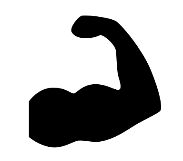 ד' אייר* שינון פרק י"ג, י"ד* ללכת לשומר בכניסה לישוב ולהגיד לו חזק וברוך על מסירותו לישוב ארץ ישראל חתימה________ד' אייר* שינון פרק י"ג, י"ד* ללכת לשומר בכניסה לישוב ולהגיד לו חזק וברוך על מסירותו לישוב ארץ ישראל חתימה________ה' אייר* שינון פרקים               ט"ו, ט"ז* לעשות חמש כפיפות בטן* לסדר חדר של אח או אחותחתימה                 _________ה' אייר* שינון פרקים               ט"ו, ט"ז* לעשות חמש כפיפות בטן* לסדר חדר של אח או אחותחתימה                 _________ו' אייר* שינון פרקים י"ז, י"ח* לשיר שני שירי שבת בשולחן שבתחתימה________ו' אייר* שינון פרקים י"ז, י"ח* לשיר שני שירי שבת בשולחן שבתחתימה________ז' אייר* שינון פרקים  י"ט, כ'* לאכול מלפפוןחתימה________ח' אייר* שינון פרק כ"א* לעזור לאמא במשימה בבית לפי בחירתהחתימה ________ח' אייר* שינון פרק כ"א* לעזור לאמא במשימה בבית לפי בחירתהחתימה ________י' אייראשריך צדיקזכית לשנן את כל הספרפרס ראשון !י' אייראשריך צדיקזכית לשנן את כל הספרפרס ראשון !כל הלומד ולא חוזרדומה למי שזורע ולא קוצראז עדיף לחזור..............................כל הלומד ולא חוזרדומה למי שזורע ולא קוצראז עדיף לחזור..............................כל הלומד ולא חוזרדומה למי שזורע ולא קוצראז עדיף לחזור..............................כל הלומד ולא חוזרדומה למי שזורע ולא קוצראז עדיף לחזור..............................כל הלומד ולא חוזרדומה למי שזורע ולא קוצראז עדיף לחזור..............................כל הלומד ולא חוזרדומה למי שזורע ולא קוצראז עדיף לחזור..............................כל הלומד ולא חוזרדומה למי שזורע ולא קוצראז עדיף לחזור..............................